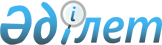 О внесении изменений в решение маслихата района имени Габита Мусрепова от 24 мая 2013 года N 13-2 "Об утверждении Правил оказания жилищной помощи малообеспеченным семьям (гражданам), проживающим в районе имени Габита Мусрепова"
					
			Утративший силу
			
			
		
					Решение маслихата района имени Габита Мусрепова Северо-Казахстанской области от 24 декабря 2013 года N 22-3. Зарегистрировано Департаментом юстиции Северо-Казахстанской области 22 января 2014 года N 2508. Утратило силу решением маслихата района имени Габита Мусрепова Северо-Казахстанской области от 3 июля 2018 года № 26-4
      Сноска. Утратило силу решением маслихата района имени Габита Мусрепова Северо-Казахстанской области от 03.07.2018 № 26-4 (вводится в действие по истечении десяти календарных дней после дня его первого официального опубликования).
      В соответствии со статьей 21 Закона Республики Казахстан от 24 марта 1998 года "О нормативных правовых актах", постановлением Правительства Республики Казахстан от 30 декабря 2009 года № 2314 "Об утверждении Правил предоставления жилищной помощи" маслихат района имени Габита Мусрепова Северо-Казахстанской области РЕШИЛ:
      1. Внести в решение маслихата района имени Габита Мусрепова Северо-Казахстанской области от 24 мая 2013 года № 13-2 "Об утверждении Правил оказания жилищной помощи малообеспеченным семьям (гражданам), проживающим в районе имени Габита Мусрепова" (зарегистрировано в Реестре государственной регистрации нормативных правовых актов под № 2299 от 28 июня 2013 года, опубликовано в районных газетах от 15 июля 2013 года "Есіл өңірі", от 15 июля 2013 года "Новости Приишимья") следующие изменения: 
      в Правилах оказания жилищной помощи малообеспеченным семьям (гражданам), проживающим в районе имени Габита Мусрепова, утвержденных указанным решением:
      подпункт 4) пункта 1 исключить;
      пункт 2 изложить в следующей редакции:
      "2. Доля предельно-допустимых расходов является отношение предельно–допустимого уровня расходов семьи (гражданина) в месяц на содержание жилого дома (жилого здания), потребление коммунальных услуг и услуг связи в части увеличения абонентской платы за телефон, подключенный к сети телекоммуникаций, арендной платы за пользование жилищем, арендованным местным исполнительным органом в частном жилищном фонде, к совокупному доходу семьи (гражданина) для жителей района имени Габита Мусрепова устанавливается в размере 10 процентов.";
      подпункт 9) пункта 5 исключить.
      2. Настоящее решение вводится в действие с 1 января 2014 года.
					© 2012. РГП на ПХВ «Институт законодательства и правовой информации Республики Казахстан» Министерства юстиции Республики Казахстан
				
      Председатель ХХIІ сессии

      маслихата района имени

      Габита Мусрепова

      Северо-Казахстанской области

И. Гроот

      Cекретарь 

      маслихата района имени

      Габит Мусрепова

      Северо-Казахстанской области

Б. Искакова

      "СОГЛАСОВАНО"

      Руководитель государственного 

      учреждения "Отдел занятости 

      и социальных программ района 

      имени Габита Мусрепова

      Северо-Казахстанской области"

Н. Баракаев

      24 декабря 2013 года
